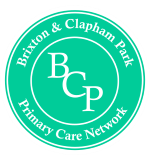 Patient Participation Group (PPG) Consent FormBy signing this consent form, you agree that Brixton & Clapham Park Primary Care Network can hold the following Personal Identifiable Data outside of your medical records:Name: _______________________________________________________________Email Address: _________________________________________________________Telephone Number: _____________________________________________________Name of GP Practice: ____________________________________________________Signature: _________________________           Date: __________________________We will only use this information for the purpose of inviting you to, and updating you about Patient Group Meetings. This data will not be used for any other purpose.This information will be accessible only by the practice managers working within Brixton & Clapham Park PCN and the Patient Group Chair.